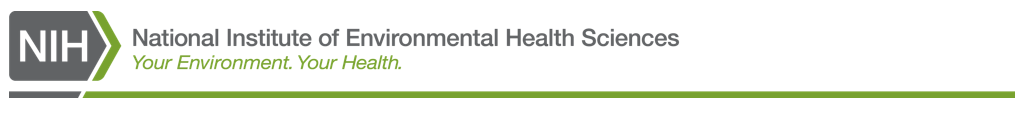 Translational Research Story TemplateFor more information about stories as evaluation data see: https://news.nnlm.gov/neo/2017/11/03/beyond-anecdotes-story-collection-methods-for-program-evaluation/
NIEHS Translational Research Framework Use this graphic to find potential translational activities that might be part of your story.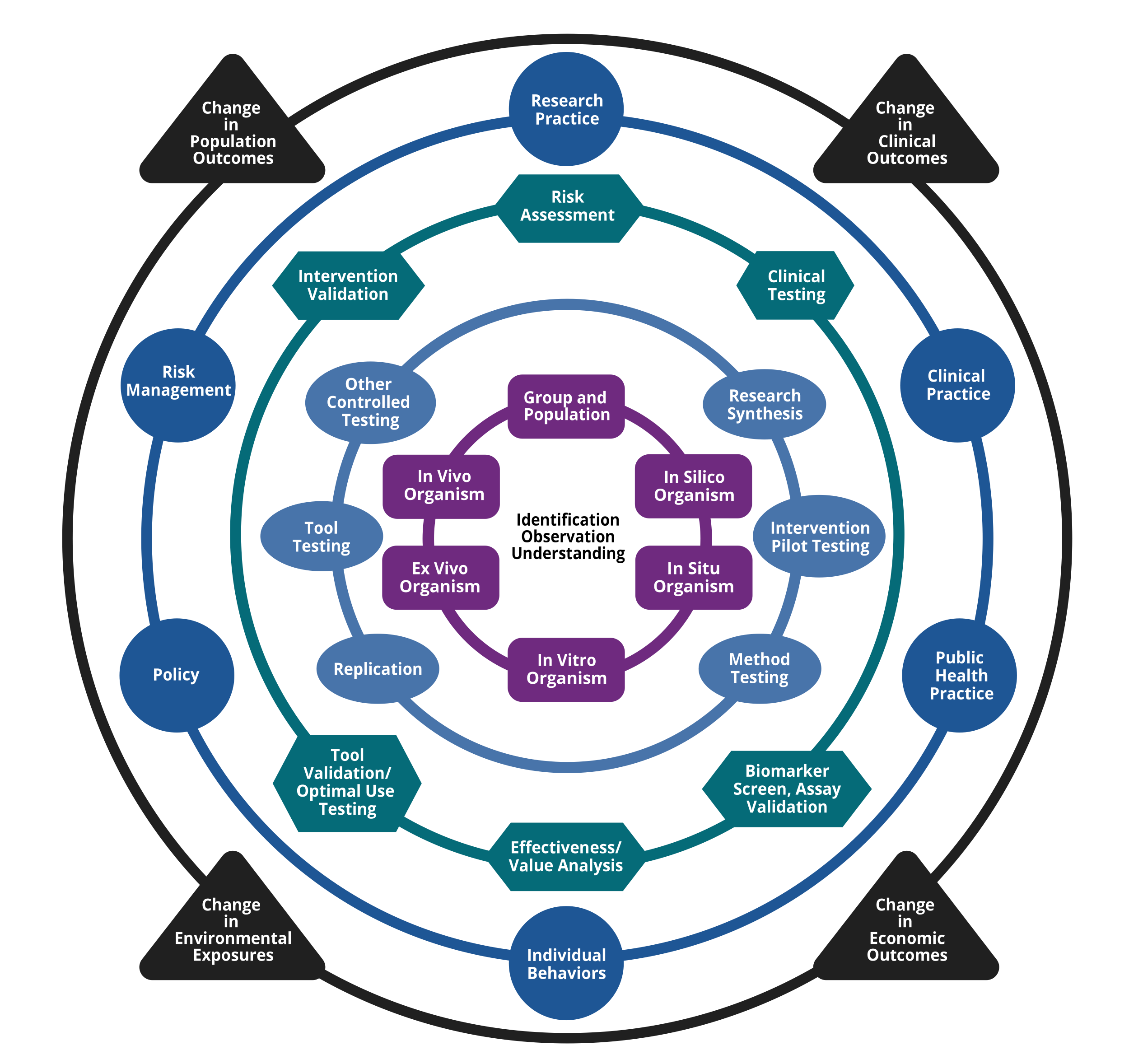 Story Outline:Use this page to jot down the main points of your translational story.PI(s): Grant Number(s): Grant Title(s): Background/Context:Key Translational Milestones:Starting PointMilestone 1Milestone 2Milestone 3Milestone 4Add more as needed….Translational Bridge Details:You can complete this page for each translational bridge you want to document. Answering the questions under the bridge graphic will help you think about context and give you extra details to enrich your story.Bridge From:(Describe the starting point of the translational research story)Bridge To: (Indicate Ring/Node)Select one of the five rings and describe translational activityFundamental Science Interactions RingDriver: Experimental Setting: Organism: Translational Research Ring/Node:Timeframe: Collaborators: Collaborator 1Collaborator 2Collaborator 3Citations:Citation 1Citation 2Citation 3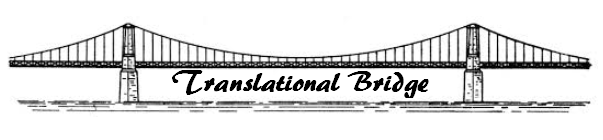 Translational Narrative:What led to the next step?How did the idea evolve?Who was involved?What needed to happen (collaborations, tools, technologies, serendipity) to cross the translational bridge?How did you know what to do next?